У  К  Р А  Ї  Н  А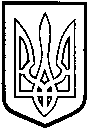 ТОМАШПІЛЬСЬКА РАЙОННА РАДАВ І Н Н И Ц Ь К О Ї  О Б Л А С Т ІР І Ш Е Н Н Я №89від 2 червня 2016 року	5 сесія 7 скликанняПро реформування районного комунального підприємства «Редакція газети і радіомовлення Томашпільський вісник», засновником якого є Томашпільська районна радаВідповідно до частини 2 статті 43 Закону України «Про місцеве самоврядування в Україні», частини 3 статті 4 Закону України “Про реформування державних і комунальних друкованих засобів масової інформації”, статей 8, 20, 21, 22 Закону України “Про друковані засоби масової інформації (пресу) в Україні”, Цивільного та Господарського Кодексів України, на підставі пропозиції трудового колективу районного комунального підприємства «Редакція газети і радіомовлення Томашпільський вісник» від 28.03.2016 року №18 стосовно способу реформування, враховуючи висновки постійних комісій районної ради з питань регламенту, депутатської діяльності і етики, гласності, адміністративно-територіального устрою, взаємодії з органами місцевого самоврядування, зміцнення законності і правопорядку, охорони прав людини та з питань регулювання комунальної власності, комплексного розвитку та благоустрою населених пунктів, охорони довкілля, будівництва і приватизації,  районна рада ВИРІШИЛА: 1. Вийти зі складу засновників районного комунального підприємства «Редакція газети і радіомовлення Томашпільський вісник» з перетворенням редакції членами її трудового колективу у суб'єкт господарювання із збереженням назви, цільового призначення, мови видання і тематичної спрямованості друкованого засобу масової інформації. 2. Надіслати це рішення центральному органу виконавчої влади, що забезпечує формування державної політики у сфері телебачення і радіомовлення, інформаційній та видавничій сферах (Державному комітету телебачення і радіомовлення України) для внесення до Зведеного переліку об'єктів реформування, та центральному органу виконавчої влади, що реалізує державну політику у сфері державної реєстрації друкованих засобів масової інформації (Міністерству юстиції України) та трудовому колективу редакції. 3. Укласти договір про зміну складу засновників та збереження назви, цільового призначення, мови видання і тематичної спрямованості друкованого засобу масової інформації з редакцією після її перетворення відповідно до вимог Закону України «Про реформування державних і комунальних друкованих засобів масової інформації» та вимог цивільного законодавства України у суб'єкт господарювання. 4. Виконання функцій комісії з перетворення районного комунального підприємства «Редакція газети і радіомовлення Томашпільський вісник» покласти на редактора Беріл Катерину Василівну. Виконання функцій комісії з перетворення редакції розпочати після включення її до переліку друкованих засобів масової інформації та редакцій, що підлягають реформуванню на другому етапі, затвердженого постановою Кабінету Міністрів України.5. Редактору районного комунального підприємства «Редакція газети і радіомовлення Томашпільський вісник» Беріл К.В.: 5.1 Провести процедуру реорганізації шляхом перетворення редакції у суб’єкт господарювання з дотриманням вимог законодавства України. Розпочати процедуру реорганізації з 01 січня 2018 року.5.2 У встановлений строк з дня прийняття рішення повідомити державного реєстратора про реорганізацію юридичної особи шляхом їх перетворення та в подальшому подати в установленому законодавством порядку необхідні документи для внесення до Єдиного державного реєстру відповідних записів. Встановити, що строк для заявлення кредиторських вимог становить два місяці з дня прийняття рішення. 5.3 Після державної реєстрації та внесення до Єдиного державного реєстру відповідних записів про перетворення редакції подати заяву про перереєстрацію друкованого засобу масової інформації в порядку, визначеному Законом України «Про друковані засоби масової інформації (пресу) в Україні». 5.4 Після державної реєстрації та внесення до Єдиного державного реєстру відповідних записів про перетворення редакції укласти договір оренди приміщення, яке знаходиться за адресою – смт.Томашпіль, пл. Тараса Шевченка, 4 строком не менше ніж на 15 років з розміром орендної плати, установленим для бюджетних організацій. 5.5 Після державної реєстрації та внесення до Єдиного державного реєстру відповідних записів про перетворення редакції укласти договір на висвітлення діяльності місцевих органів виконавчої влади та органів місцевого самоврядування у друкованому засобі масової інформації з редакцією реформованого друкованого засобу масової інформації «Томашпільський вісник».6. Контроль за виконанням цього рішення покласти на постійні комісії районної ради з питань регламенту, депутатської діяльності і етики, гласності, адміністративно-територіального устрою, взаємодії з органами місцевого самоврядування, зміцнення законності і правопорядку, охорони прав людини (Ставнійчук В.А.) та з питань регулювання комунальної власності, комплексного розвитку та благоустрою населених пунктів, охорони довкілля, будівництва і приватизації  (Гаврилюк В.А.).7. Опублікувати це рішення у місячний строк з дня його прийняття у газеті «Томашпільський вісник». Голова районної ради                                                             Д. Коритчук